Update on IATO Activities (Saturday 16th July to Saturday 30th July 2022)Dear MembersGreetingsPlease find appended relevant activities of our association for the period (Saturday 16th July to Saturday 30th July 2022)Segments covered areWebinars/ Panel Discussions/Circulars/Meetings/Chapter newsMedia CoverageChapter NewsRequest your feedback to further the content of our weekly report.  1. Webinars/ Panel Discussions/Circulars/MeetingsSegment 2 update sequence by date:18,20,27,29  JulyMonday 18th JulyIATO Extra Ordinary General Meeting on 18th July 2022 at The Park Hotel, New Delhi at 1030 hours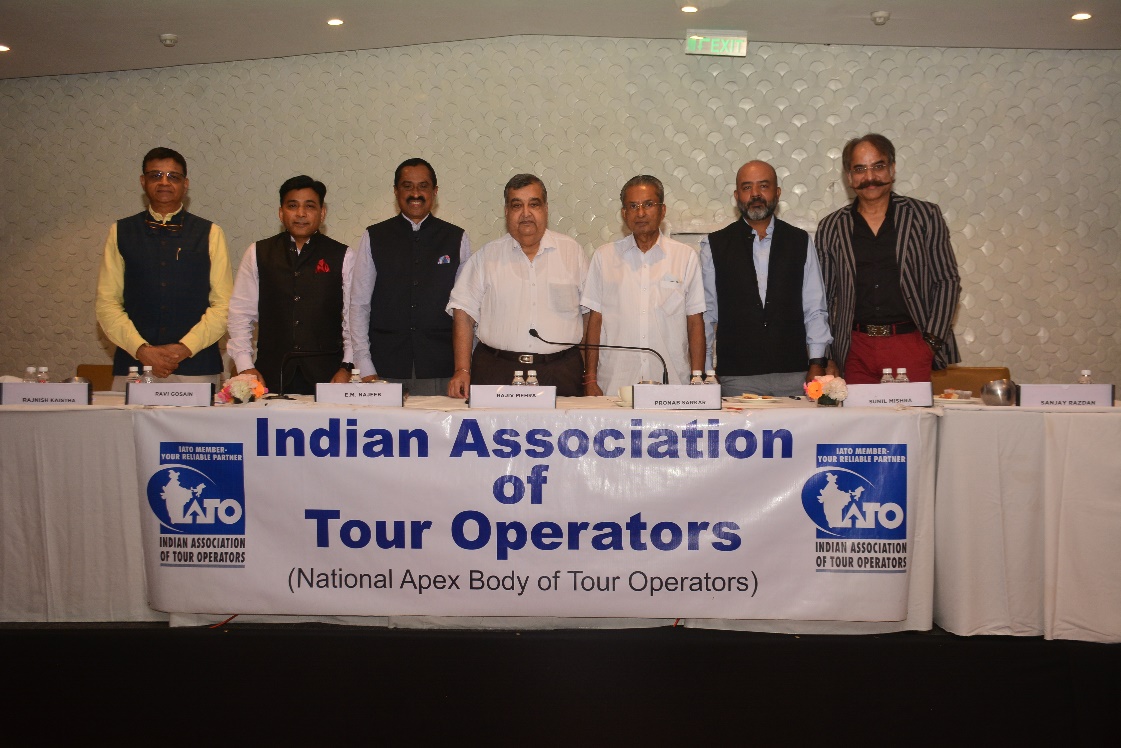 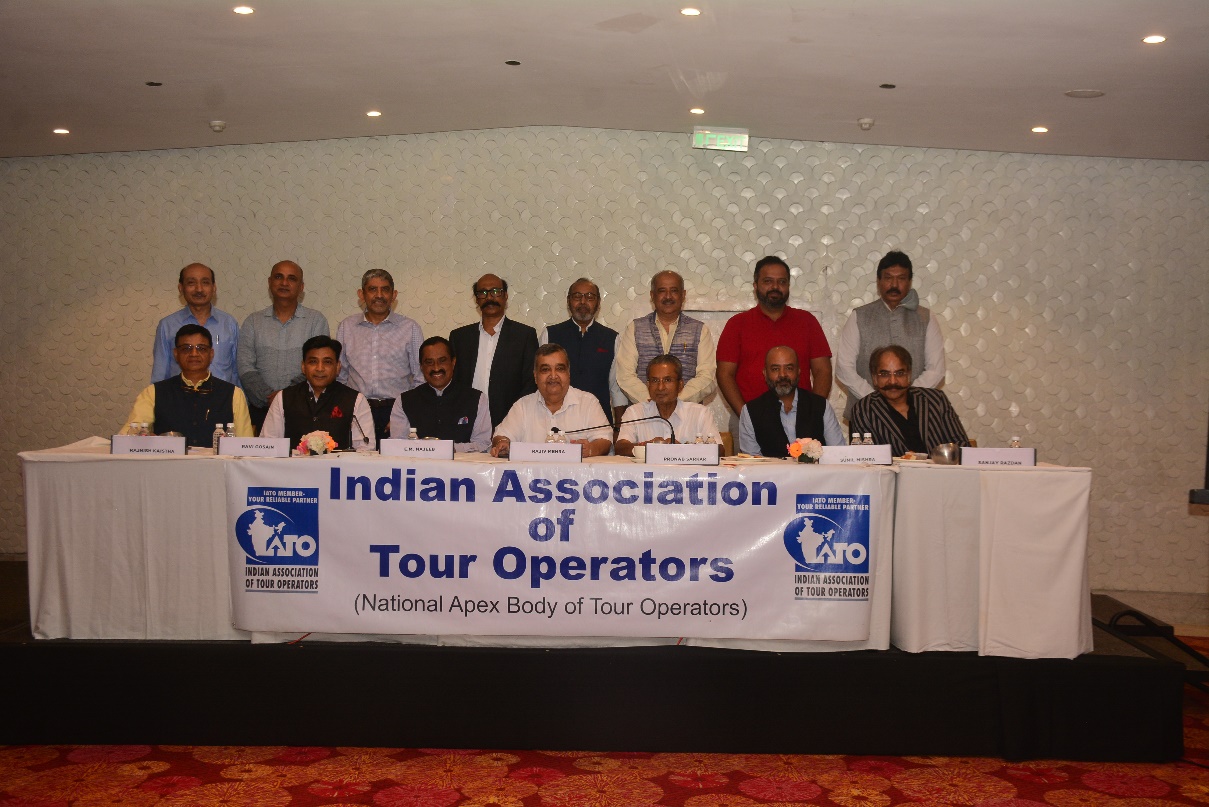 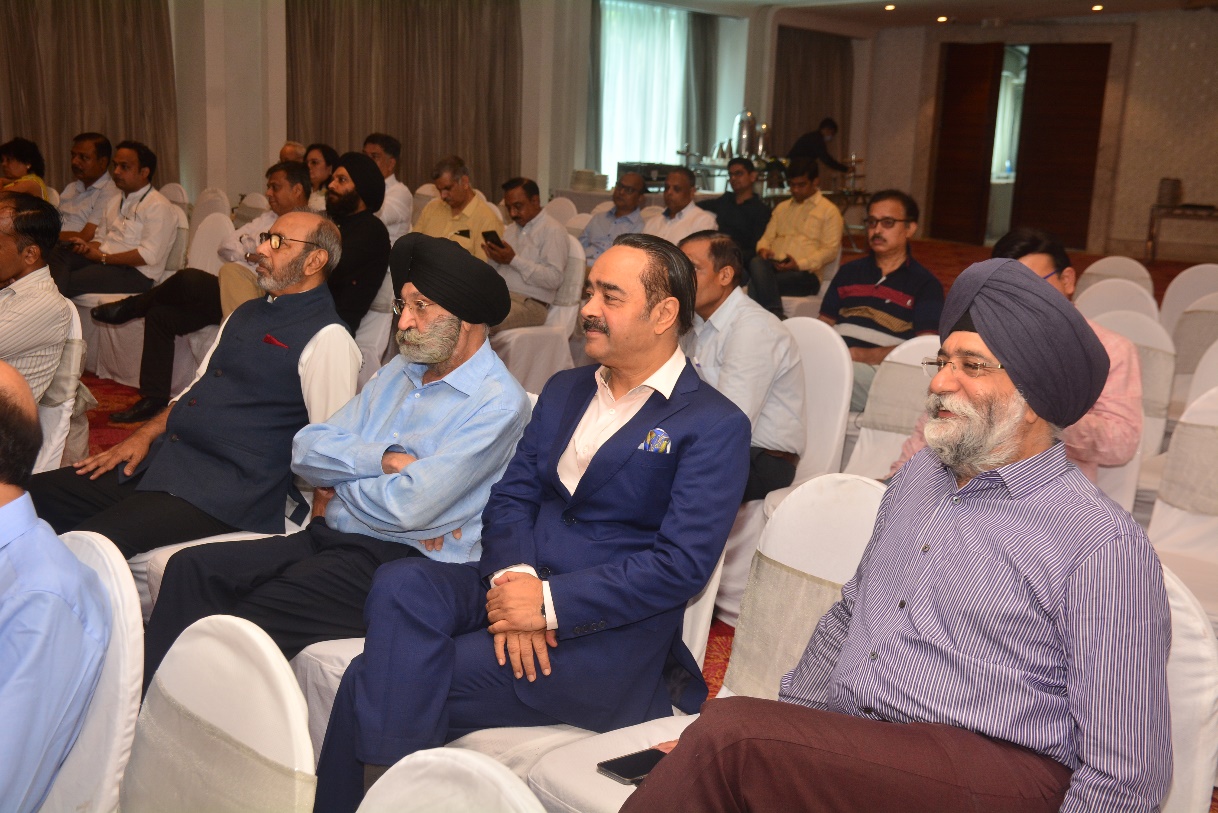 Wednesday 20th JulyAll Active Members were informed on the Joining Link for Incredible India Reconnect 2022 (Virtual Road Show) for Italy on Tuesday, the 26th July 2022 at 3.30 pm IST  Wednesday, 27th JulyAll Active Members were informed on TPCI's Industry Delegation to Australia for the Travel & Hospitality SectorAll Active Members were informed on the Invitation for NAMASTE VIETNAM Festival from 16 - 21 August, 2022  Friday 29th JulyAll Active Members were informed on the Joining Link for Incredible India Reconnect 2022 (Virtual Road Show): Portugal Edition on Tuesday, the 2nd August 2022 at 4 pm IST    2.Media CoverageSegment 3 update sequence by date:16,17,19,20,22,25,27,28 July Saturday 16th July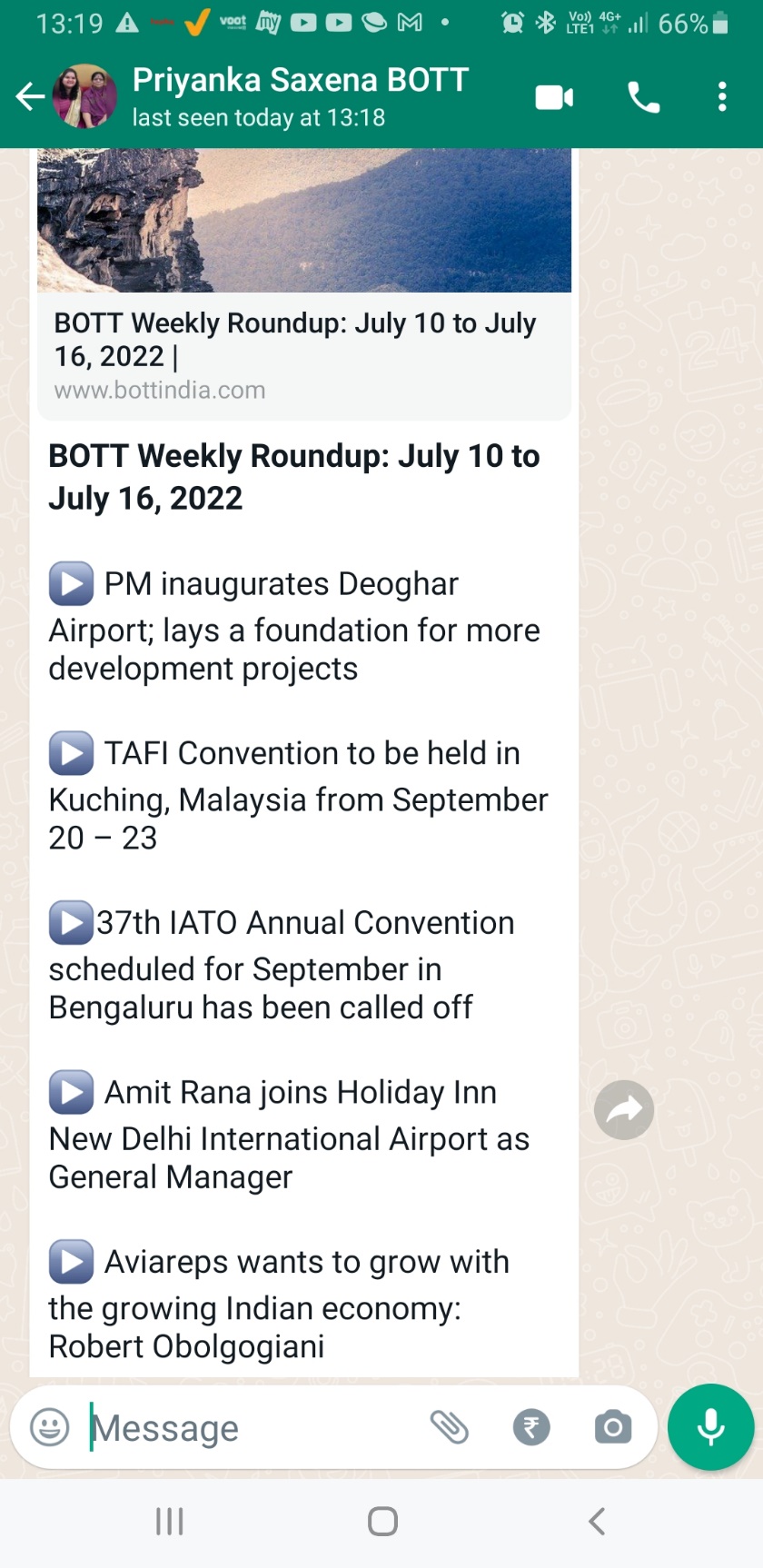 Sunday 17th JulyMr. Ravi Gosain on NDTV channel on Air Safety issues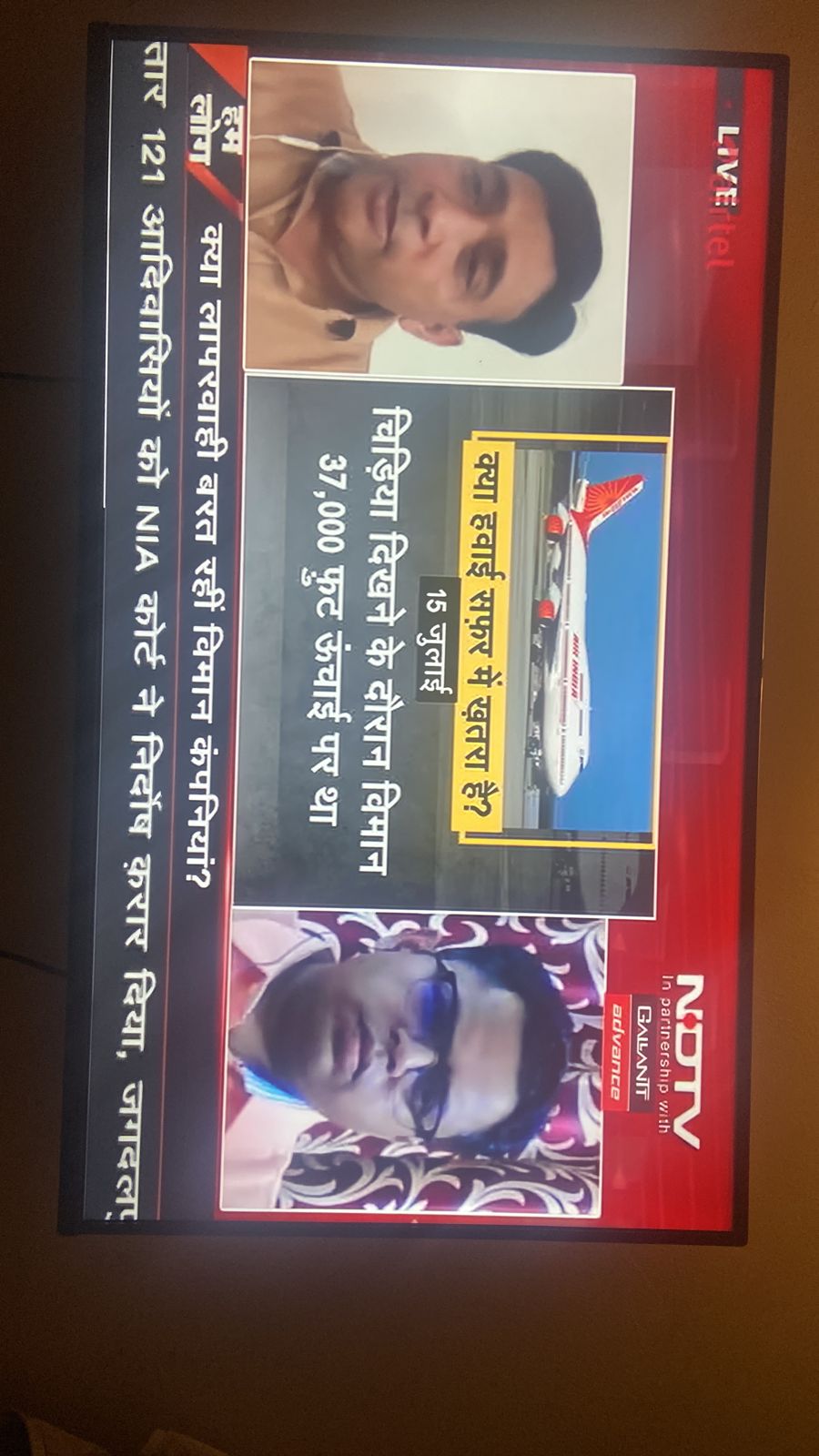 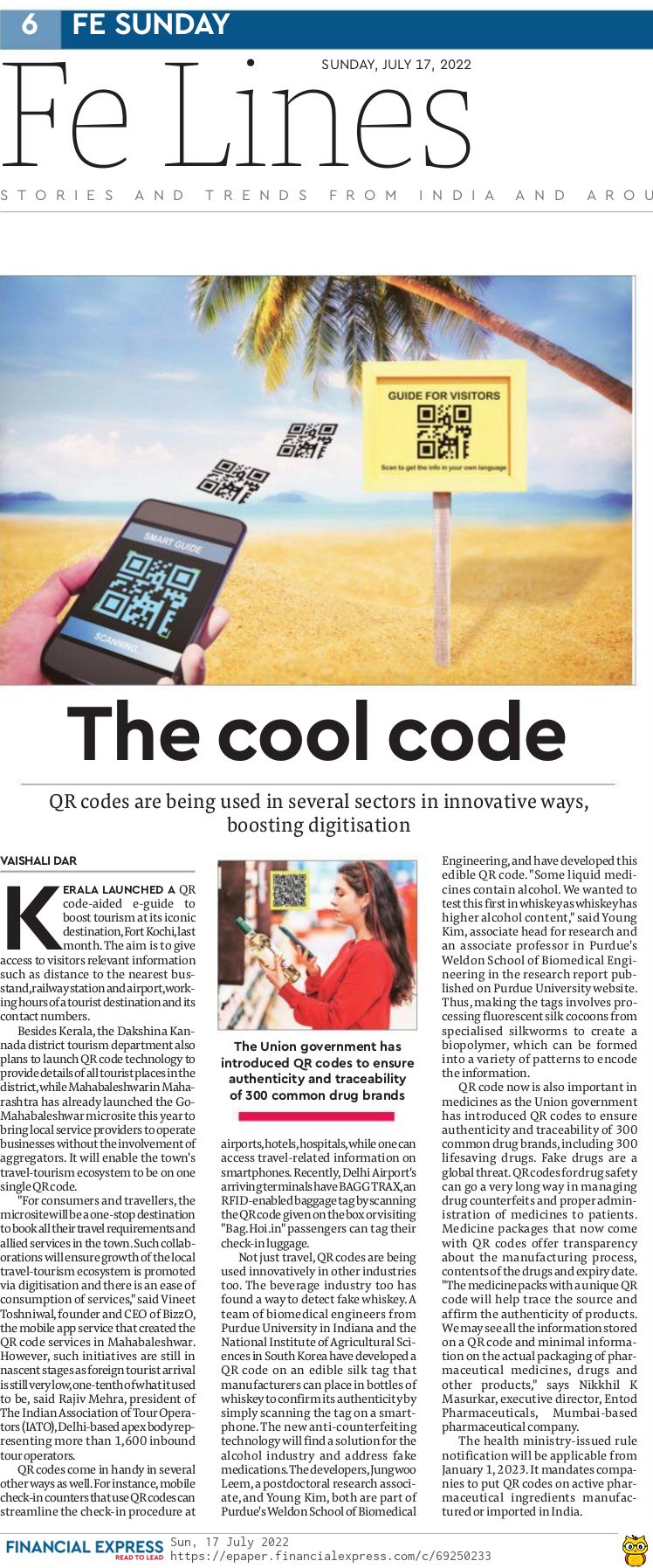 Tuesday 19th JulyIATO General Body unanimously approves amendments in its MOA and rules & regulations
Tourism Industry: IATO General Body unanimously approves amendments in its MOA and rules & regulations, ET TravelWorld News, ET TravelWorld (indiatimes.com)Wednesday 20th July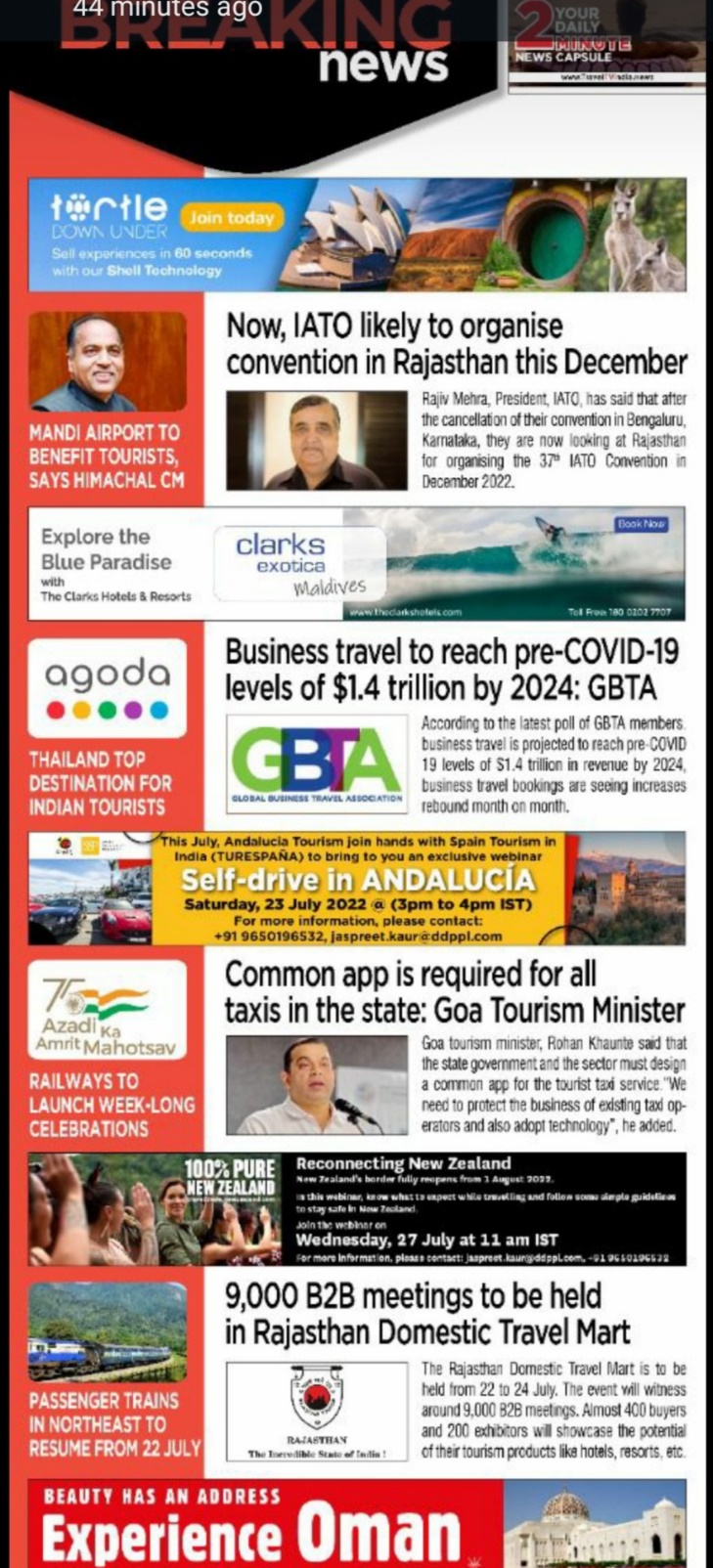 President talks about the amendments in the IATO Memorandum of Association 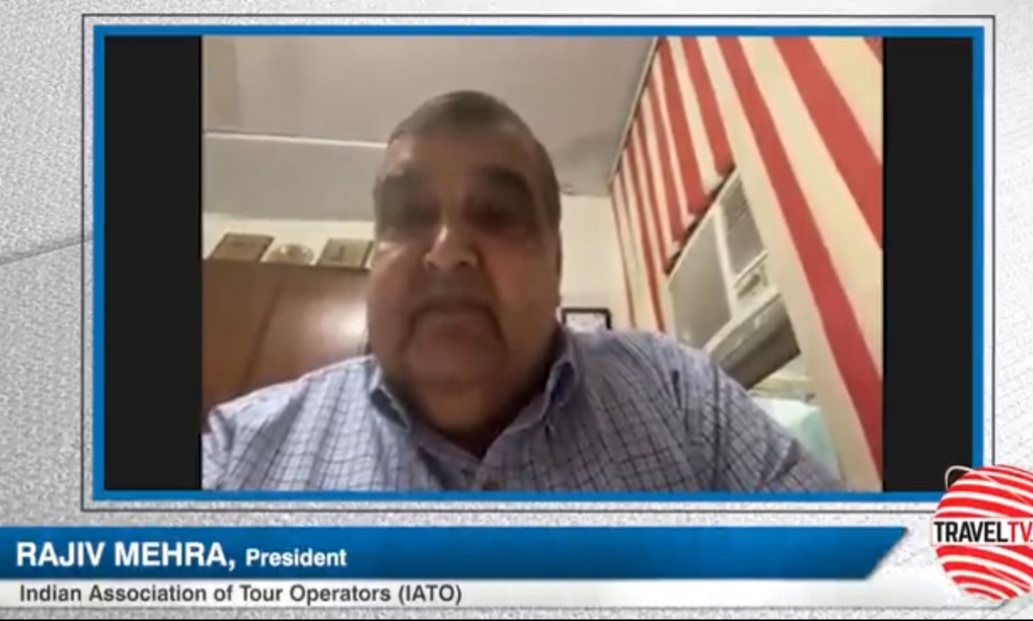 Friday 22nd JulyIATO-expresses-its-sincere-thanks-and-gratitude-to-the-finance-minister-and-gst-councilhttps://www.travelturtle.world/news/trade-report/iato-expresses-its-sincere-thanks-and-gratitude-to-the-finance-minister-and-gst-council/President talks about the proposed IATO Convention in Rajasthan 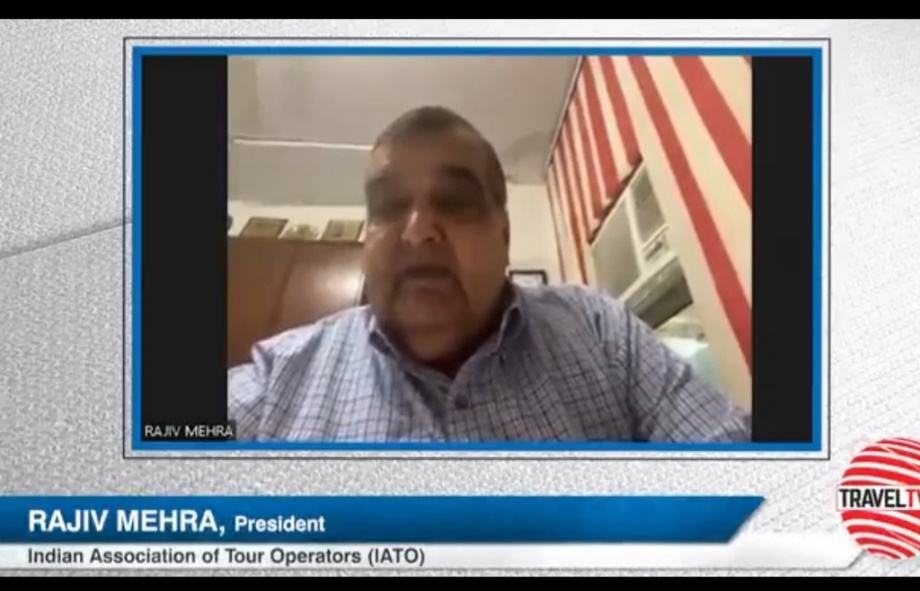 Monday, 25th July Rajasthan to Host IATO’s 37th Annual Convention In December: Tourism Secretary, Rajasthanhttps://www.travelbizmonitor.com/rajasthan-to-host-iatos-37th-annual-convention-in-december-rajasthans-tourism-secretary/Wednesday, 27th JulyVice President IATO interacting with the Media at the Rajasthan Domestic Travel Mart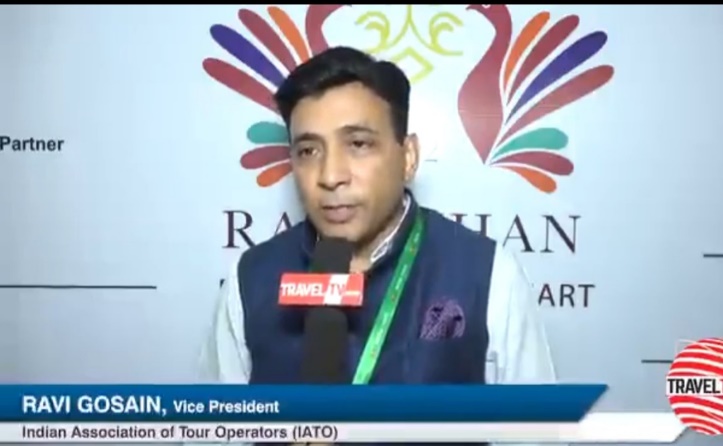 Thursday 28th July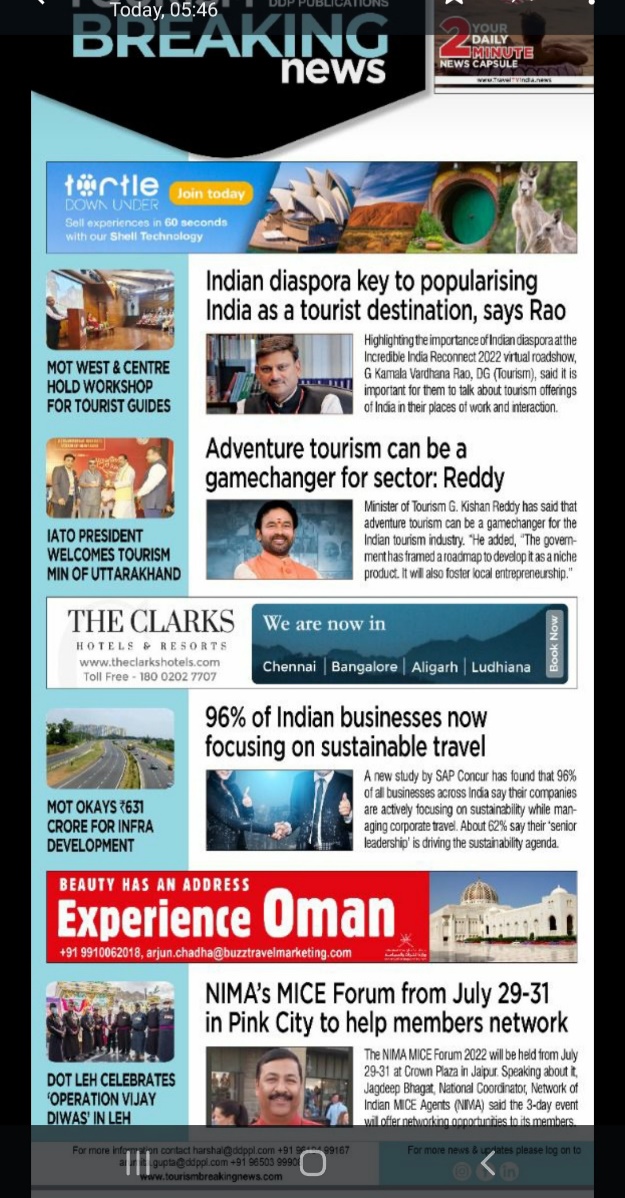 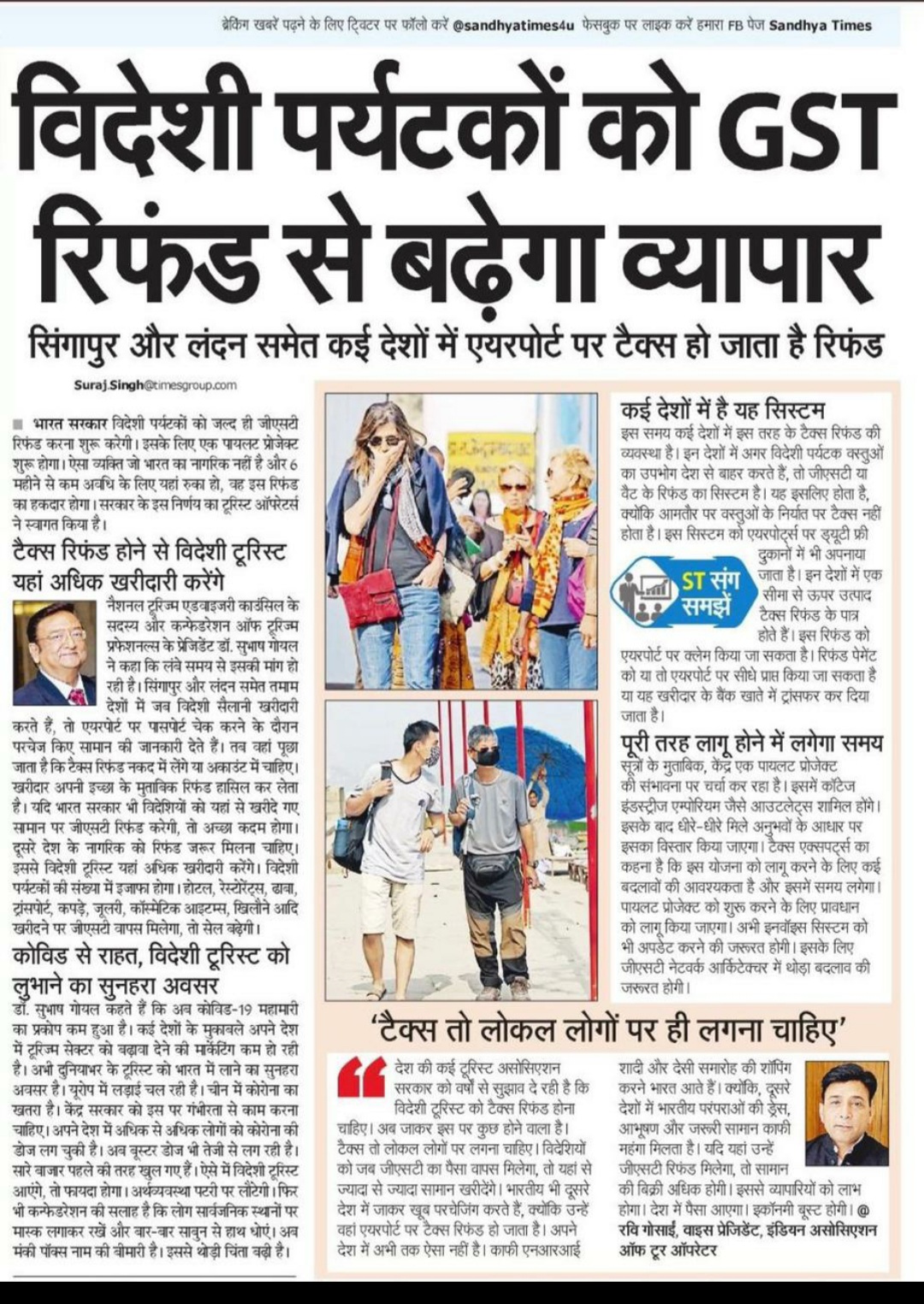 Chapter NewsSegment 4 update sequence by date:16, JulySaturday 16th July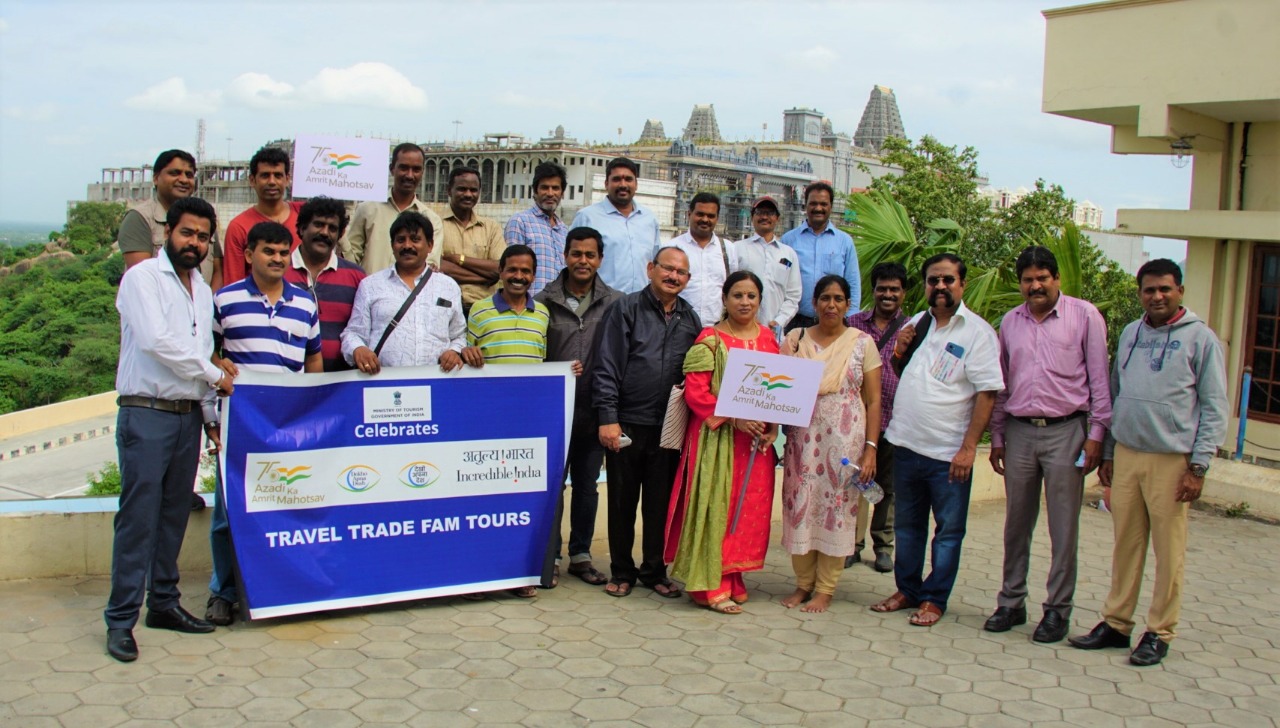 15.AUG.22 
(IATO TS&AP chapter, India Tourism, Hyderabad)
conducted the FAM / Study tour to YADADRI 
(Rs.2000 crores reconstructed Hindu Temple, 75 kms from Hydeabad) 